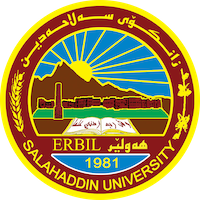 Academic Curriculum Vitae Personal Information:Full Name: Pherset Zuber Mohammed RosbeianiAcademic Title: Assistant ProfessorEmail: (pherset.rosbeiani@su.edu.krd)Mobile:0750 4402479Education:			2015-2016Employment:Guest lecturer in the University of Potsdam/ GermanyQualifications I have six years teaching experience.  - Word, Exile, Power Point, Kurdish native, Arabic, Germany, English Advance. Teaching experience:I have six years teaching experience since (2012 – currently). Research and publicationsState all researches, publication you made.Conferences and courses attendedGive details of any conferences you have attended, and those at which you have presented delivered poster presentations.Funding and academic awards Guest lecturer in the University of Potsdam/ Germany 			2015-2016Professional memberships Salahaddin University-Erbil, Academic Staff. – Kurdistan Historical Cultural Association Member.  Professional Social Network Accounts:https://scholar.google.com/citations?user=RD-XfbsAAAAJ&hl=de&oi=sra Bachelor Study Course, University Mossul1987 – 1991History Teacher at Shorish grammer school, Arbil / Iraq1991 – 1994Study Course Islamic History, University Mossul, M.A.2007PhD Course, Doctoral Degree Humboldt, University Berlin2011Assistant Professor, Historical Department, College of Arts, Salahaddin University Erbil / Iraq since2012